ИНФОРМАЦИЯ ОБ УЧАСТНИКАХ компетенция «Обработка текста»V Региональный чемпионатпрофессионального мастерствадля людей с инвалидностью «Абилимпикс» в Пермском крае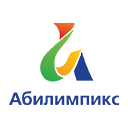 № п/пПрофессия/специальностьКатегория Регион/учебное заведениеФ.И.О146.02.01 Документационное обеспечение управления и архивоведениестудентГБПОУ "ПКПС"Хусаинова Екатерина Равилевна246.02.01 Документационное обеспечение управления и архивоведениестудентГБПОУ "ПКПС"Хоруженко Алина Витальевна338.02.01 Экономика и бухгалтерский учетстудентГБПОУ "ПКПС"Малеева Кристина Игоревна409.02.05 "Прикладная информатика (по отраслям)"студентГБПОУ "Пермский техникум промышленных и информационных технологий им. Б.Г. Изгагина"Мерзлякова Виктория Ивановна5нетспециалистнетБорук Никита Сергеевич623.02.01 Организация перевозок и управление на транспортестудентГБПОУ "Пермский колледж транспорта и сервиса"Суханова Нелли Олеговна746.02.01 Документационное обеспечение управления и архивоведениестудентГБПОУ "Пермский колледж транспорта и сервиса"Закирова  Арина Эдуардовна809.02.07 "Информационные системы и программирование"студентГБПОУ "Краевой политехнический колледж"Ильиных Владислав Михайлович938.02.05 Товароведение и экспертиза качества потребительских товаровстудентБардымский филиал ГБПОУ "Краевой политехниеский колледж"Бакиров Эльнар Эльмартович1046.02.01 Документационное обеспечения управление и архивоведениеСтудентФКПОУ "Кунгурский техникум-интернат" Минтруда РоссииАнтропова Юлия Сергеевна1138.02.01 Экномика и бухгалтерский учет(по отраслям)СтудентФКПОУ "Кунгурский техникум-интернат" Минтруда РоссииАртемов Кирилл Александрович1238.02.01 Экономика и бухгалтерский учет(по отраслям)СтудентФКПОУ "Кунгурский техникум-интернат" Минтруда РоссииКузтминых Игорь Михайлович